Join us for the Annual Point-in-Time Count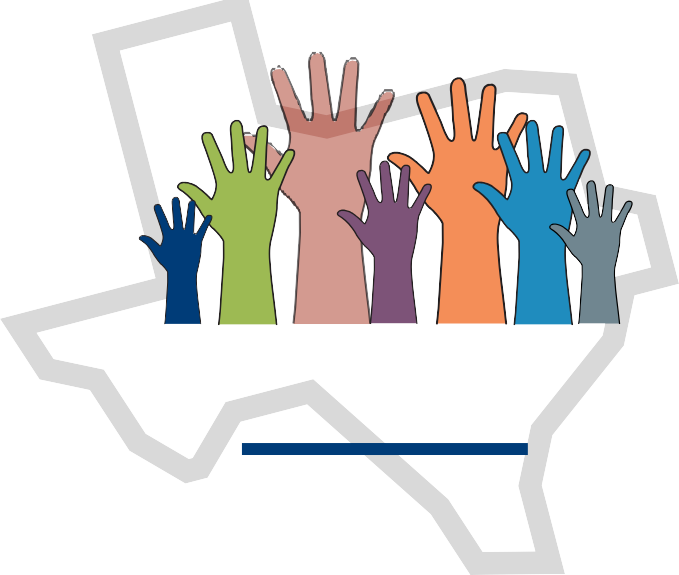 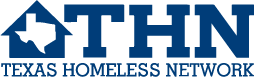 ONJanuary 27th, 2022TEXAS BALANCE OF STATE CONTINUUM OF CAREVOLUNTEERS NEEDEDThe Point-in-Time Count aims to provide a snapshot of the individuals and families experiencing homelessness in a geographical area, over the course of one night.What?Volunteers are needed to help survey unhoused neighbors.The data is used to help communities in their fight to end homelessness!Where?Virtual Informational Session:December 17th, 20221:30 pm-2:30 pm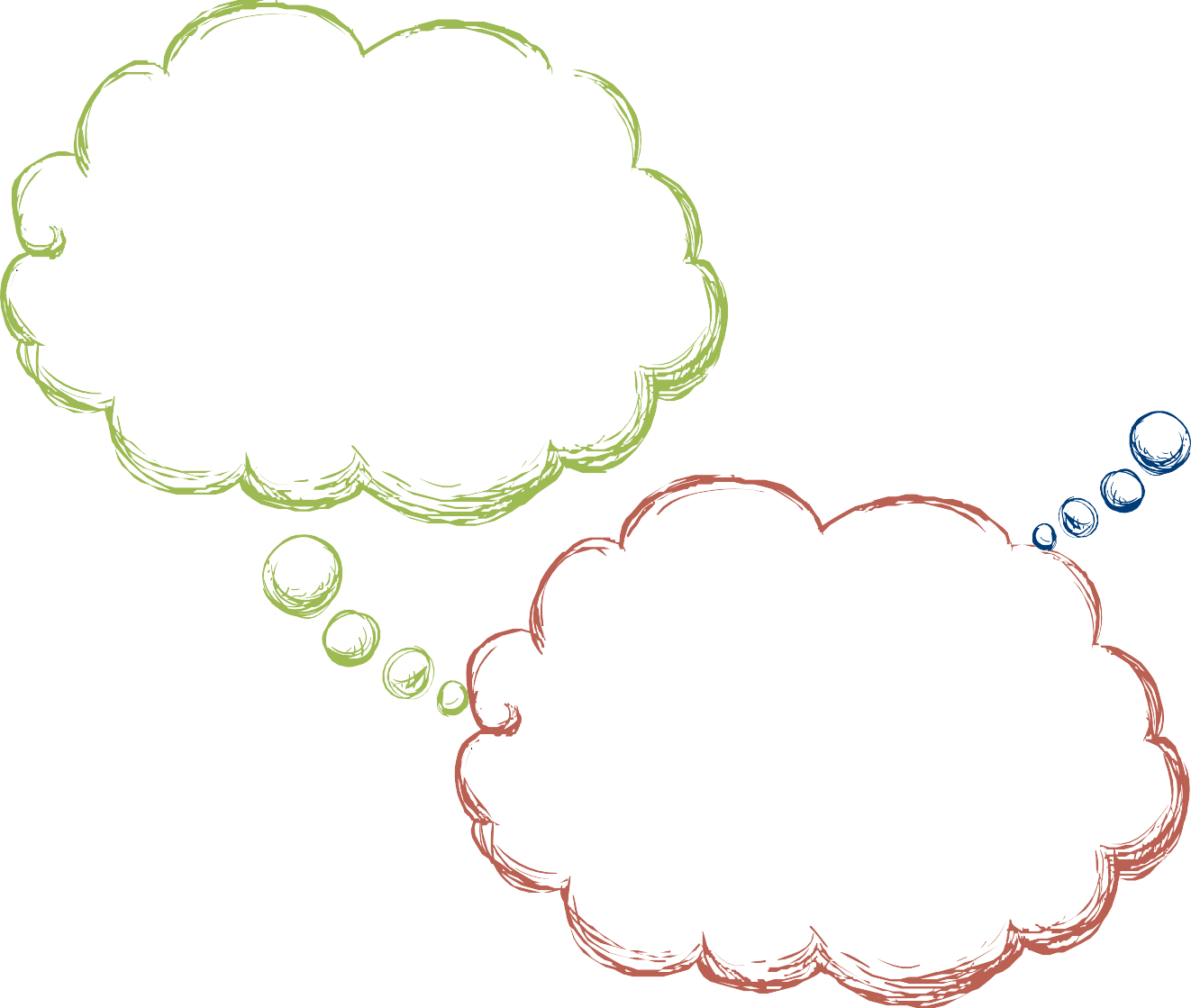 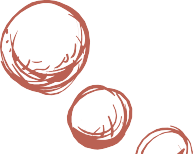 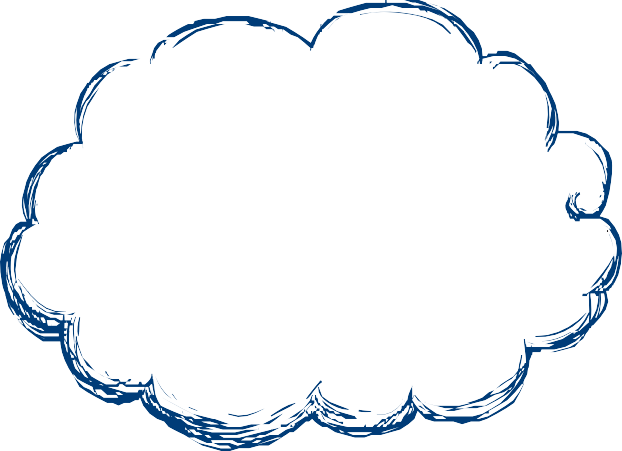 Who?To sign up, please contact:Kyra Henderson kyra@thn.org